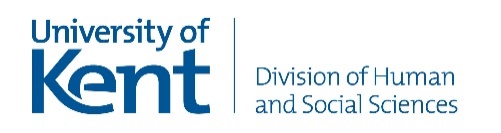 Division of Human and Social Sciences Research Scholarships Competition 2022 Application FormApplication deadline: 02 January 22 at 23:59Once completed, including supervisor statement, please submit this form by emailing it directly to hssadmissions@kent.ac.uk. Please be reminded that completed scholarship applications must also comprise a KentVision application for a PhD place in the Schools of Anthropology and Conservation, Politics and International Relations, or Psychology. For more information about eligibility and the full application procedure, please see the relevant  School’s  advertisement.  Your full name[Type or copy your full name here]Your proposed primary supervisor[Type the name of your primary supervisor here]Your proposed secondary supervisor(s). This is only needed for the Schools of Anthropology and Conservation, and Psychology. [Type the name of your secondary supervisor(s) here]The title of your project (max 150 characters including spaces)[Type or copy your title here]Research proposal abstract (max 4,000 characters including spaces)This should be a complete but concise description of your research proposal, written in such a way that a non-specialist reader will quickly be able to ascertain the purpose of your research project. Please note that panellists who will be assessing your application may not be experts in your disciplinary area[Copy your Project Abstract here]Research Proposal (max 10,000 characters including spaces)Consider covering the following points in this section:; the research context within which those problems or questions are located; the particular contribution that you hope to make to the existing knowledge and understanding in this area, explaining why your research is important, and noting its relevance to, and potential impact for, non-academic beneficiaries, as appropriate; the methods and critical approaches that you plan to use, and the sources for these, if appropriate; if relevant, how the proposed research relates to what you have studied already (where there is overlap between your Master’s dissertation and your doctoral research, you should demonstrate how the project will go further, and state the added value of continuing to research in this area); how the research project will develop over the period of the award (e.g. key stages, timetable); and, how this research relates to your eventual career aims. You should make references to theory and research throughout. If you want, you can save space using Vancouver style (School of Politics and International Relations applicants should use Chicago author-date style). Provide full references in a separate section, at the end of this form. [Copy your Project Details here]Applicant Statement (max 500 WORDS)In this section, please give your reasons for applying. In doing so, please address the following:Why you think you deserve a studentship;Why you wish to study with Kent  specifically, and how you plan to take advantage of the opportunities Kent offers its students; and,Your preparedness for the demands of postgraduate life by discussing your passion for your topic, as well as your existing academic, professional, and life knowledge and experience. What are your career goals: in particular, tell us about your long-term career ambitions, and how the studentship relates to these. Your preparation for further study: discuss how your undergraduate and/or Master’s degree, as well as any life or professional experience you have, has prepared you for your proposed research project.Your skillset: Highlight your relevant skills and knowledge that will enable you to make an impact, and explain what that impact will be.Summarise your abilities in core areas related to your research project, including IT, organisation, communication, time management and critical thinking.Make reference to any grades you've achieved, awards you've won, placements you've undertaken, or conferences you've attended which have either helped prepare you for your research project, or which make you an great candidate for a studentship.[Copy your Applicant Statement here]Supervisor Statement of Support (max 2,000 characters including spaces)Your supervisor’s statement should focus on the quality of your research proposal. It should comment on the prospects for the research to make a significant (published) contribution to the field of research. Where appropriate, it should also comment on its prospects to benefit other academic disciplines and non-academic beneficiaries. The statement should include comment on how your supervisor’s expertise, interests, and experience can help you conduct the research and realize its potential contribution. Note that one of your supervisors can also be one of your two referees, in which case they will need to write both the supervisor statement and a reference. Your supervisor should include details of their supervisory record, such as any PhD students completed, destinations for their students, major publications or successes of their PhD students. Finally, please ensure the contribution of both supervisors to your project is outlined. Please give your supervisor plenty of notice that they need to write this statement and agree a date in advance of the deadline for them to give it to you. They should also upload their statement onto your online application.[Please type or copy your supervisor's statement of support here]Ability and Motivation to Teach (max 1,500 characters including spaces)Please include any relevant experience, such as teaching, training, mentoring or coaching that you have delivered, as well as academic and non-academic presentations. [Please type or copy your statement about teaching here]ReferencesPlease provide full references to all research cited in the research proposal section (no character limit). [Please type or copy your reference list here]